Klimato kaitos savaitė „STEAM dirbtuvės“2021-10-18 – 2021-10-24STIKLO TYRINĖJIMO STOTELĖ Atvykę ugdytiniai į stiklo tyrinėjimo stotelę supažindinami su stiklo atsiradimu, nauda žmogui ir jo įtaka, žala  gamtai ir visam klimatui. Mokytoja parodo, kokia žala daroma gamtai eksperimentuodama su stiklo šuke, kai ji paliekama netinkamoje vietoje, pvz. miške. Stiklas guli ant sausos miško paklotės ir jį pasiekę saulės spinduliai kaitina, sausas paklotas įkaista ir gali įsižiebti ugnis. Ant numestos stiklo šukės  galima susižaloti užlipus. Kad taip nenutiktų stiklą reikia palikti specialiai stiklui skirtuose konteineriuose – tai vadinama rūšiavimu. Tyrinėdami su priemonėmis ugdytiniai įsitikina ir stiklo nauda, privalumais gyvenime.                                              Ugdytiniai stebėjo ir tyrinėjo gamtą per įvairios spalvos akinius, lygino per kurios spalvos akinius gamta atrodo gražesnė ir kelia teigiamas emocijas. Stebėjosi, kad naudodami padidinamą stiklą galima geriau pastebėti smulkias detales, kur plika akimi labai sunku pamatyti. Veidrodėliais gaudė pasirodžiusios rudeninės saulutės saulės zuikučius. Išsiaiškino kokia konteinerių spalva priklauso stiklo rūšiavimui. IŠVADA. Stiklą reikia rūšiuoti tam skirtuose konteineriuose. Rūšiuodami išsaugosime gamtą. Nepatirsime sužeidimų ir traumų.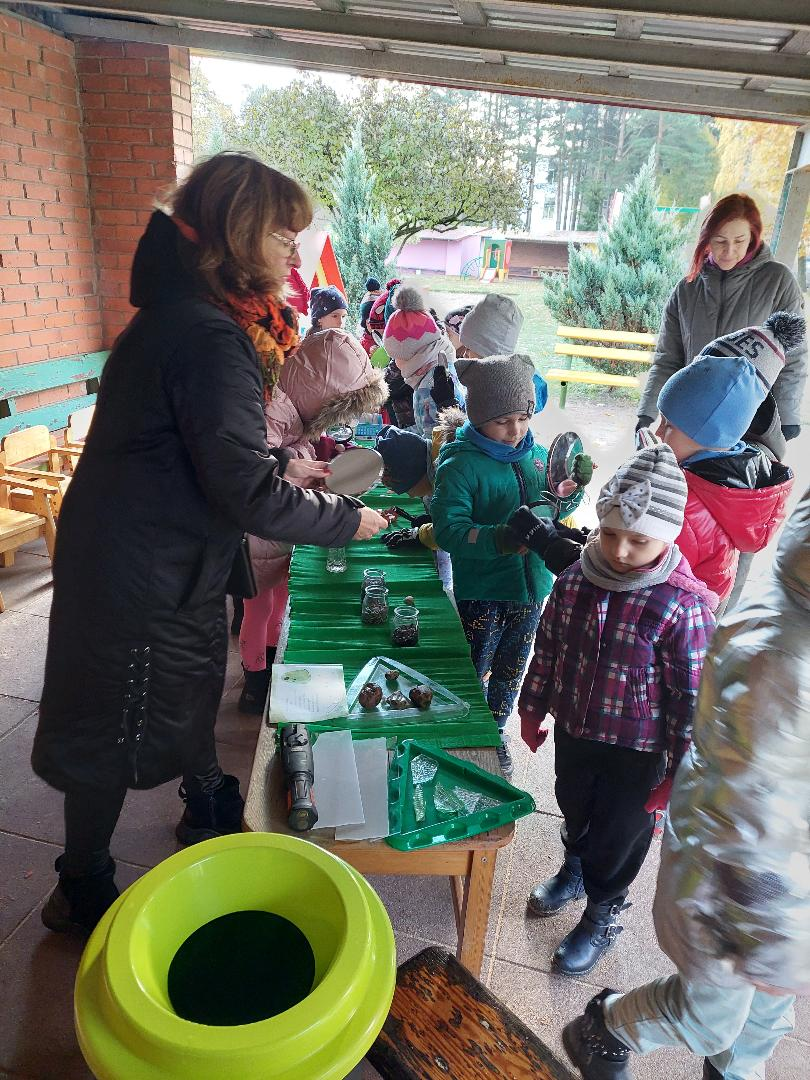 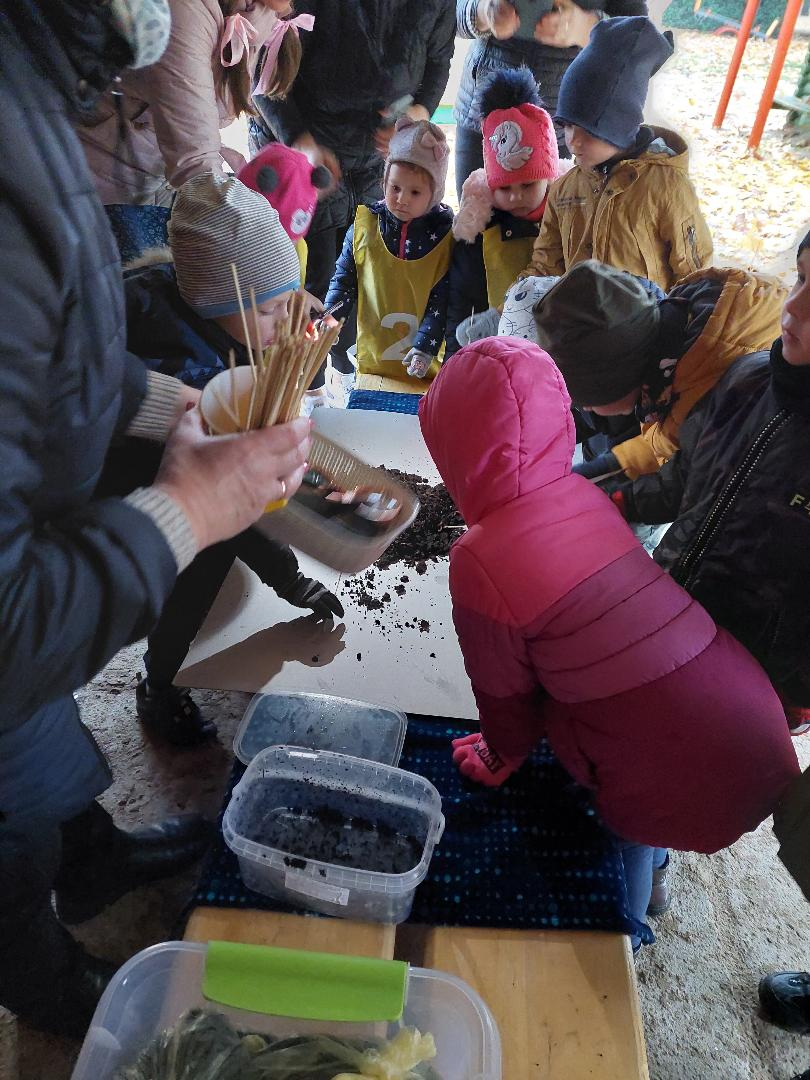 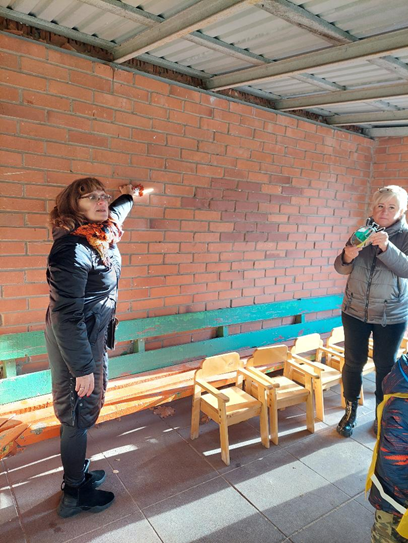 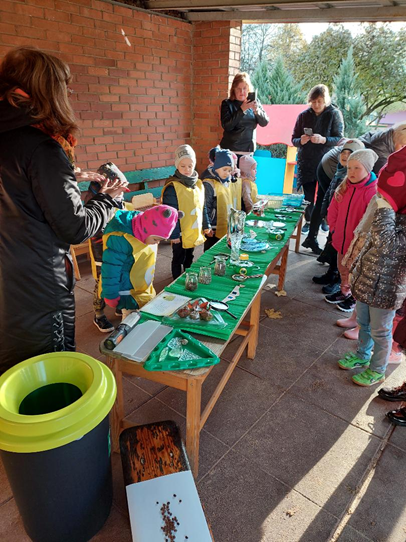 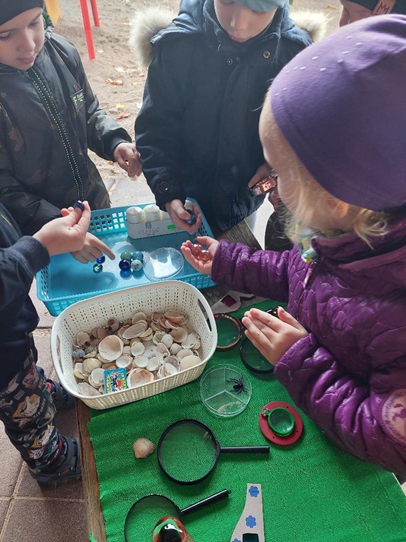 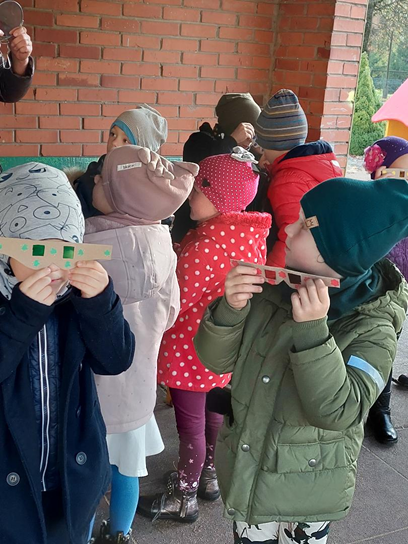 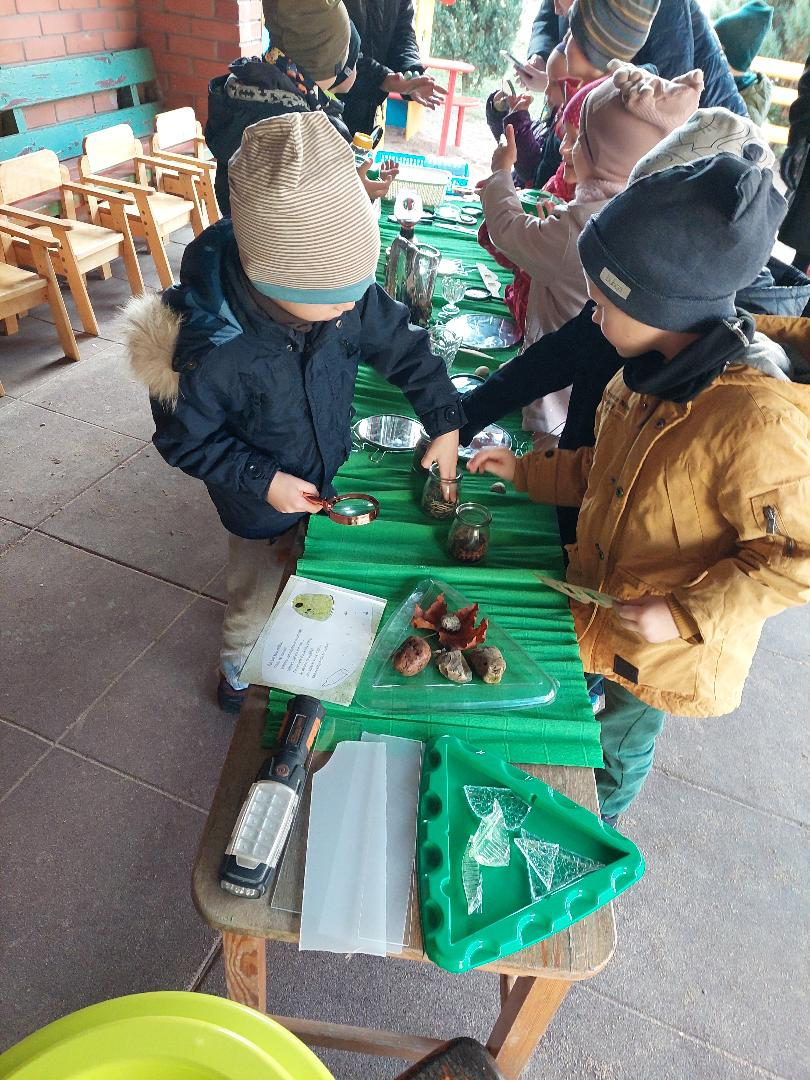 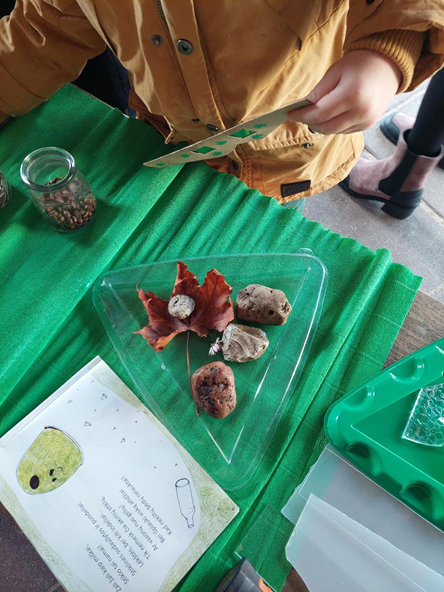 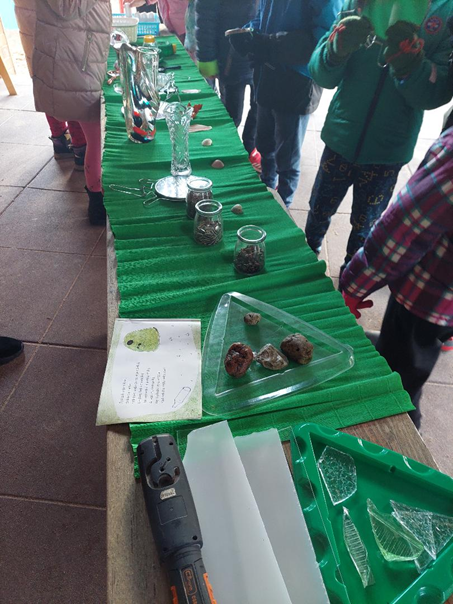 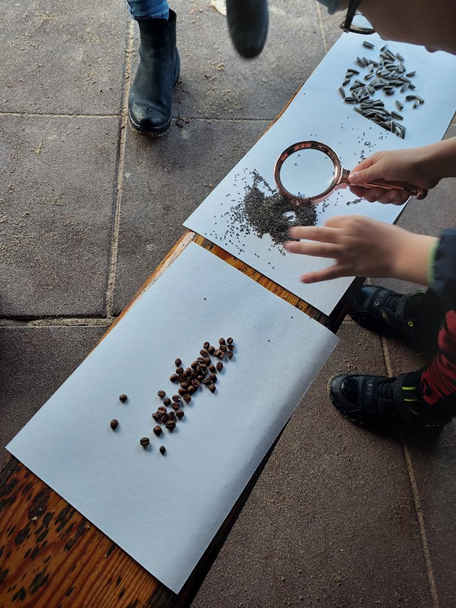 